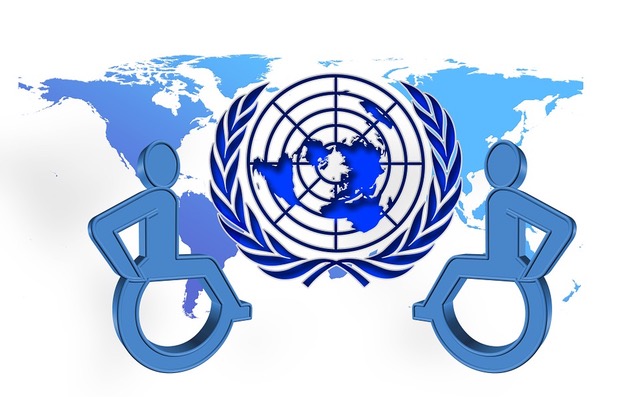 Disability Beyond BordersJob Application FormFundraising/Marketing CoordinatorClosing date for applications Monday 9th August 2021 at 12:00 hoursNameAddressPost CodeTelephone Number						Mobile NumberEmail AddressDate of BirthI am: 		Male		Female	Prefer not to say	(Delete as appropriate)Employment History   (over the last 20 years)Education.   (from National Certificate level and above)Experience specific to this applicationReferences   (two independent references are required)Reference 1Name:Address:Telephone:Email:Reference 2Name:Address:Telephone:Email:Please note that we will not get in touch with your current employer unless you give us permission to do so or have included your current employer as a referee. I give permission to contact my current employer: 	yes 		no(delete as appropriate)CV Attached Yes/No   (delete as appropriate) Do you consider yourself to have a disability?  	Yes  		 No  		Prefer not to say (delete as appropriate)Are you:	married	 in a civil partnership 	single		Prefer not to say(delete as appropriate) Are you willing to undertake a PVG check (protecting vulnerable groups):   Yes		No(delete as appropriate)  Additional information in support of your application:Please reply to:  disabilitybeyondborders@btinternet.com OrBy post to the address. belowSignature							Date